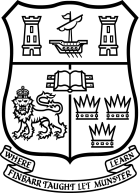 CARER’S LEAVE NOTIFICATION FORM (FORM CL1)TO BE COMPLETED BY THE EMPLOYEE AND SUBMITTED TO THE HEAD OF DEPARTMENT.This form must be completed by the employee concerned, not later than six weeks before the proposed commencement date of Carer’s Leave.  NAME OF EMPLOYEE: __________________________________	STAFF NO. _________________PPS No. _____________________HOME ADDRESS:	________________________________			________________________________			________________________________			________________________________DEPARTMENT: 	________________________________HEAD OF DEPARTMENT: _________________________________________Proposed date of commencement of Carer’s Leave: ___________________________Proposed duration of Carer’s Leave: _______________________________________How do you propose to take your leave: ________________________________________________________________________________________________________Proposed Date of Return to work: ________________________________________Name of care recipient: _________________________________________________I confirm that I have made an application to the Department of Social Protection (DSP) for the decision of a Deciding Officer that the person, in respect of whom I propose to take Carer’s Leave, is a relevant person. I declare that the information given above is accurate and complete.Signature of Employee: ________________________________Date:____________Note: A copy of this form must be submitted to the Department of Human Resources.